MEMBERSHIPMEMBERSHIPDESCRIPTION:While the focus on membership is that of the entire board, this elected or appointed volunteer is responsible for addressing the needs of chapter membership, including membership recruitment, retention, and associated value delivery in accordance with chapter policies and bylaws.RESPONSIBILITIES:1	Develop and Implement a Chapter Membership PlanEnsure continued growth through inclusive recruiting, retention, and member engagement, including the establishment of measurable goals and the monitoring of success metrics for appropriate action using membership data and membership feedback.Develop and implement a plan to recognize member milestones (such as anniversaries or awards).Develop, maintain, and implement a membership retention program.2	Customer ServiceAnswer general member/nonmember information inquiries and other requests for assistance with membership and its benefits.Support and attend annual general meeting and all chapter meetings as appropriate.Communicate Membership Renewal Date Approaching, Missed Renewals, and Welcome emails to new chapter members and thank you emails for renewal.3	DataServe as primary user of ThoughtSpot for analysis and reporting of membership data.Maintain the membership records of the chapterProvide communication list/member updates to officers in accordance with board-approved goals and privacy laws.Coordinate the production and distribution of timely membership reports, such as monthly membership reports by demographics (city, state, age, industry, certification holders, etc.).4	Market ResearchReview and analyze member satisfaction survey data and enhance membership benefits.Analyze and integrate survey feedback for inclusion in the annual planning.Develop and administer current and prospect/ lapsed (non renewal) member surveys (satisfaction and other).Conduct research on surrounding industries, non-profits, educational institutions, and employers for potential membership increase growth opportunities5	Marketing and Member Engagement:Promote the value of PMI and chapter membership.Develop and implement membership welcome and support plan including the promotion of PMI and chapter membership value (to include welcome letter, renewal letter, orientation, and more).Communicate member value through various delivery methods in alignment with the Membership Benefits Package. Utilize membership marketing materials available through the PMI Marketing Portal.Invite and add new chapter members to chapter communication channels (WhatsApp, LinkedIn, Facebook, etc.).Consider multilingual options for non native or multicultural locations.Develop and implement succession and transition plans for the role.BUSINESS ACUMEN SKILLS:Data analysis and reportingMarketingProficiency in using survey tools/market research/ demographic researchProficiency in using PMI ThoughtSpotPOWER SKILLS:Persuasion/motivationPublic speaking/presentation*Recommended role for effective chapter operations and providing member valueFunctional Areas and Associated Roles and ResponsibilitiesChapter Volunteer18	Role Delineation Study Results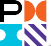 